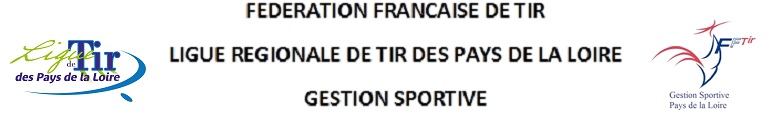 		CHAMPIONNAT REGIONAL ARBALETE IR 90021 mai 2022 – CARQUEFOU TIR	Aux Responsables Départementaux de Gestion Sportive	Aux Présidents des Clubs et Comités Départementaux	Au Responsable Régional d’ArbitrageLIEU : 	Stand de Tir de CARQUEFOU (Téléphone 02 40 93 70 20)	Chemin des Pâtureaux – GPS : 47.3190073  -1.4693719CONDITIONS D'ADMISSIONÊtre en possession de la licence 2021/2022Avoir participé au championnat départemental (pas de minima de points exigé)Un quota de 20 tireurs  maximum est accepté pour les Régionaux (Si plus de 20 tireurs engagés, une sélection sera faite en fonction des points des Départementaux)Nota : la participation au Championnat régional est obligatoire pour s'inscrire au Championnat de FranceDEROULEMENT DES EPREUVESLe championnat se déroulera selon le règlement I.A.U. en vigueur, dans l'ordre 65m, 50m, puis 35mINSCRIPTIONSLes inscriptions se feront en ligne sur le site de la Ligue, onglet « compétitions » (SIEL)Aucune inscription individuelle hors ce circuit ne sera prise en compte, à l'exception des dérogations extérieures qui seront traitées par le RCL.Les Clubs sont responsables de l'inscription des tireurs aux épreuves régionales sur le logiciel SIELLes résultats des Départementaux doivent parvenir au RCL dès le lendemain des championnats départementaux à l’adresse mailgestion.sportive.ligue@tirpaysdelaloire.fr avec copie à accueil.ligue@tirpaysdelaloire.frENGAGEMENTSLes engagements seront payés par les Clubs au moment de l’inscription en ligne par Carte BancaireMontants des engagements : 4.50 € pour Adultes et 3.50 € pour Cadets et JuniorsACCUEILRestauration possible sur place le midi avec réservation auprès d'Isabelle DUBIN : Tél 06.86.67.45.85 avant le 10 maiPour le planning, s'adresser à la Gestion Sportive de la Ligue : François CARDINAL au  06.18.06.04.59(ou à Alain CHAUSSE au 06.08.18.20.32)HORAIRES DES SERIES	Série 1 : 10h00 à 18h00 avec repas après les tirs à 65 mètres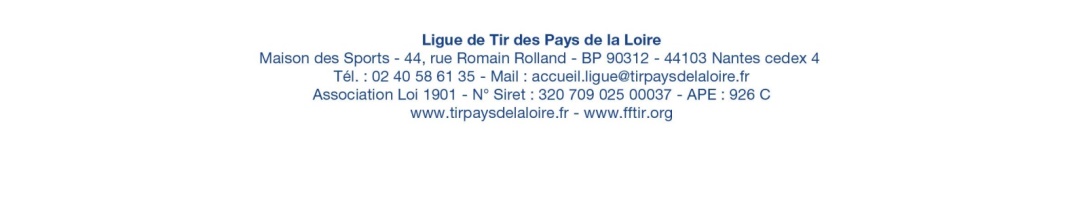 PLAN D'ACCES AU STAND DE TIR DE CARQUEFOU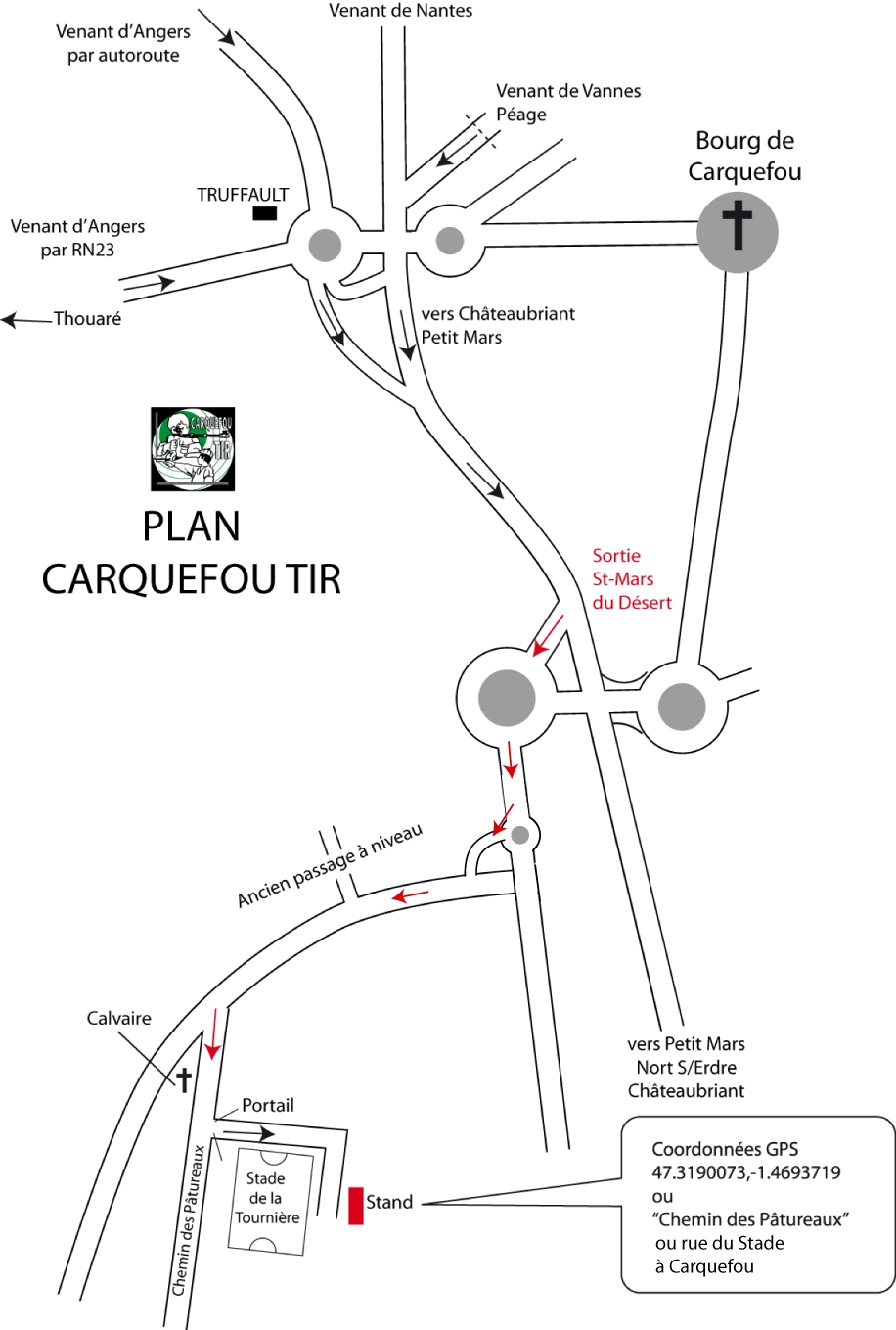 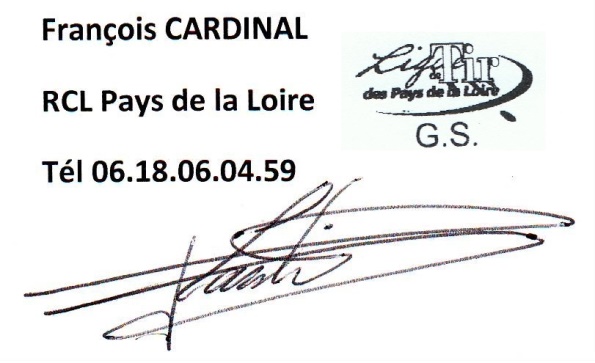 